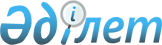 "2020-2022 жылдарға арналған аудандық бюджет туралы" Сарысу аудандық мәслихатының 2019 жылғы 20 желтоқсандағы № 66-2 шешіміне өзгерістер енгізу туралыЖамбыл облысы Сарысу аудандық мәслихатының 2020 жылғы 28 сәуірдегі № 73-2 шешімі. Жамбыл облысының Әділет департаментінде 2020 жылғы 28 сәуірде № 4594 болып тіркелді
      Қазақстан Республикасының 2008 жылғы 4 желтоқсандағы Бюджет кодексінің 109 бабының 5 тармағына және "Қазақстан Республикасындағы жергілікті мемлекеттік басқару және өзін-өзі басқару туралы" Қазақстан Республикасының 2001 жылғы 23 қаңтардағы Заңының 6 бабына сәйкес, аудандық мәслихат ШЕШІМ ҚАБЫЛДАДЫ:
      1. "2020 - 2022 жылдарға арналған аудандық бюджет туралы" Сарысу аудандық мәслихатының 2019 жылғы 20 желтоқсандағы № 66-2 шешіміне (нормативтік құқықтық актілерді мемлекеттік тіркеу Тізілімінде № 4475 болып тіркелген, Қазақстан Республикасының нормативтік құқықтық актілерінің эталондық бақылау банкінде электронды түрде 2019 жылдың 31 желтоқсанында жарияланған) келесі өзгерістер енгізілсін: 
      1 тармақта
      1) тармақшада:
      "13 420 419" сандары "16 332 088" сандарымен ауыстырылсын;
      "12 003 764" сандары "14 915 433" сандарымен ауыстырылсын;
      2) тармақшада:
      "13 911 989" сандары "16 823 658" сандарымен ауыстырылсын.
      Аталған шешімнің 1 қосымшасы осы шешімнің 1 қосымшасына сәйкес жаңа редакцияда мазмұндалсын.
      2. Осы шешімнің орындалуын бақылау аудандық мәслихаттың экономика, қаржы, бюджет, агроөнеркәсіп кешені, қоршаған ортаны қорғау мен табиғатты пайдалану, жергілікті өзін-өзі басқаруды дамыту мәселелері жөніндегі тұрақты комиссиясына жүктелсін.
      3. Осы шешім әділет органдарында мемлекеттік тіркелген күннен бастап күшіне енеді және 2020 жылдың 1 қаңтарынан қолданысқа енгізіледі. 2020 жылға арналған аудандық бюджет
					© 2012. Қазақстан Республикасы Әділет министрлігінің «Қазақстан Республикасының Заңнама және құқықтық ақпарат институты» ШЖҚ РМК
				
      Сарысу аудандық

      мәслихатының сессия төрағасы

Л. Мырзабеков

      Сарысу аудандық

      мәслихат хатшысы

С. Бегеев
Сарысу аудандық мәслихатының
2020 жылғы 28 сәуірдегі
№ 73-2 шешіміне 1 қосымшаСарысу аудандық мәслихатының
2019 жылғы 20 желтоқсандағы
№ 66-2 шешіміне 1 қосымша
Санаты
Санаты
Санаты
Атауы
Сомасы (мың
Сыныбы
Сыныбы
Сыныбы
теңге)
Ішкі сыныбы
Ішкі сыныбы
Ішкі сыныбы
теңге)
1
2
3
4
5
I. КІРІСТЕР
16332088
1
Салықтық түсімдер
1380603
01
Табыс салығы
451025
1
Корпоративтік табыс салығы
89756
2
Жеке табыс салығы
361269
03
Әлеуметтiк салық
432305
1
Әлеуметтік салық
432305
04
Меншiкке салынатын салықтар
434376
1
Мүлiкке салынатын салықтар
416560
3
Жер салығы
3624
4
Көлiк құралдарына салынатын салық
11792
5
Бірыңғай жер салығы
2400
05
Тауарларға, жұмыстарға және қызметтерге салынатын iшкi салықтар
54897
2
Акциздер
40118
3
Табиғи және басқа да ресурстарды пайдаланғаны үшiн түсетiн түсiмдер
8390
4
Кәсiпкерлiк және кәсiби қызметтi жүргiзгенi үшiн алынатын алымдар
6183
5
Ойын бизнесіне салық
206
07
Басқа да салықтар
2000
1
Басқа да салықтар
2000
08
Заңдық маңызы бар әрекеттерді жасағаны және (немесе) оған уәкілеттігі бар мемлекеттік органдар немесе лауазымды адамдар құжаттар бергені үшін алынатын міндетті төлемдер
6000
1
Мемлекеттік баж
6000
2
Салықтық емес түсiмдер
7388
01
Мемлекеттік меншіктен түсетін кірістер
4402
1
Мемлекеттік кәсіпорындардың таза кірісі бөлігінің түсімдері
4
4
Мемлекет меншігінде тұрған, заңды тұлғалардағы қатысу үлесіне кірістер
456
5
Мемлекет меншігіндегі мүлікті жалға беруден түсетін кірістер
3772
7
Мемлекеттік бюджеттен берілген кредиттер бойынша сыйақылар
30
9
Мемлекет меншігінен түсетін басқа да кірістер
140
04
Мемлекеттік бюджеттен қаржыландырылатын, сондай-ақ Қазақстан Республикасы Ұлттық Банкінің бюджетінен (шығыстар сметасынан) қамтылатын және қаржыландырылатын мемлекеттік мекемелер салатын айыппұлдар, өсімпұлдар, санкциялар, өндіріп алулар
1815
1
Мұнай секторы ұйымдарынан және Жәбірленушілерге өтемақы қорына түсетін түсімдерді қоспағанда, мемлекеттік бюджеттен қаржыландырылатын, сондай-ақ Қазақстан Республикасы Ұлттық Банкінің бюджетінен (шығыстар сметасынан) қамтылатын және қаржыландырылатын мемлекеттік мекемелер салатын айыппұлдар, өсімпұлдар, санкциялар, өндіріп алулар
1815
06
Басқа да салықтық емес түсiмдер
1171
1
Басқа да салықтық емес түсiмдер
1171
3
Негізгі капиталды сатудан түсетін түсімдер
28664
01
Мемлекеттік мекемелерге бекітілген мемлекеттік мүлікті сату
1470
1
Мемлекеттік мекемелерге бекітілген мемлекеттік мүлікті сату
1470
03
Жердi және материалдық емес активтердi сату
27194
1
Жерді сату
25194
2
Материалдық емес активтерді сату
2000
4
Трансферттердің түсімдері
14915433
02
Мемлекеттiк басқарудың жоғары тұрған органдарынан түсетiн трансферттер
14915433
2
Облыстық бюджеттен түсетiн трансферттер
14915433
Функционалдық топ
Функционалдық топ
Функционалдық топ
Функционалдық топ
Сомасы (мың теңге)
Бюджеттік бағдарламалардың әкімшісі
Бюджеттік бағдарламалардың әкімшісі
Бюджеттік бағдарламалардың әкімшісі
Сомасы (мың теңге)
Бағдарлама
Бағдарлама
Сомасы (мың теңге)
1
2
3
4
5
ІІ. ШЫҒЫНДАР
16823658
01
Жалпы сипаттағы мемлекеттiк қызметтер
338407
112
Аудан (облыстық маңызы бар қала) мәслихатының аппараты
21309
001
Аудан (облыстық маңызы бар қала) мәслихатының қызметін қамтамасыз ету жөніндегі қызметтер
21249
003
Мемлекеттік органның күрделі шығыстары
60
122
Аудан (облыстық маңызы бар қала) әкімінің аппараты
143848
001
Аудан (облыстық маңызы бар қала) әкімінің қызметін қамтамасыз ету жөніндегі қызметтер
114723
003
Мемлекеттік органның күрделі шығыстары
5607
113
Төменгі тұрған бюджеттерге берілетін нысаналы ағымдағы трансферттер
23518
452
Ауданның (облыстық маңызы бар қаланың) қаржы бөлімі
22254
001
Ауданның (облыстық маңызы бар қаланың) бюджетін орындау және коммуналдық меншігін басқару саласындағы мемлекеттік саясатты іске асыру жөніндегі қызметтер
19567
003
Салық салу мақсатында мүлікті бағалауды жүргізу
1187
010
Жекешелендіру, коммуналдық меншікті басқару, жекешелендіруден кейінгі қызмет және осыған байланысты дауларды реттеу
1500
453
Ауданның (облыстық маңызы бар қаланың) экономика және бюджеттік жоспарлау бөлімі
18181
001
Экономикалық саясатты, мемлекеттік жоспарлау жүйесін қалыптастыру және дамыту саласындағы мемлекеттік саясатты іске асыру жөніндегі қызметтер
18181
492
Ауданның (облыстық маңызы бар қаланың) тұрғын үй-коммуналдық шаруашылығы, жолаушылар көлігі, автомобиль жолдары және тұрғын үй инспекциясы бөлімі
119815
001
Жергілікті деңгейде тұрғын үй-коммуналдық шаруашылығы, жолаушылар көлігі және автомобиль жолдары саласындағы мемлекеттік саясатты іске асыру жөніндегі қызметтер
31724
067
Ведомстволық бағыныстағы мемлекеттік мекемелер мен ұйымдардың күрделі шығыстары
22700
113
Төменгі тұрған бюджеттерге берілетін нысаналы ағымдағы трансферттер
65391
494
Ауданның (облыстық маңызы бар қаланың) кәсіпкерлік және өнеркәсіп бөлімі
13000
001
Жергілікті деңгейде кәсіпкерлікті, өнеркәсіпті және туризмді дамыту саласындағы мемлекеттік саясатты іске асыру жөніндегі қызметтер
13000
02
Қорғаныс
34506
122
Аудан (облыстық маңызы бар қала) әкімінің аппараты
5174
005
Жалпыға бірдей әскери міндетті атқару шеңберіндегі іс-шаралар
5174
122
Аудан (облыстық маңызы бар қала) әкімінің аппараты
29332
006
Аудан (облыстық маңызы бар қала) ауқымындағы төтенше жағдайлардың алдын алу және оларды жою
23392
007
Аудандық (қалалық) ауқымдағы дала өрттерінің, сондай-ақ мемлекеттік өртке қарсы қызмет органдары құрылмаған елдi мекендерде өрттердің алдын алу және оларды сөндіру жөніндегі іс-шаралар
5940
03
Қоғамдық тәртіп, қауіпсіздік, құқықтық, сот, қылмыстық-атқару қызметі
837
451
Ауданның (облыстық маңызы бар қаланың) жұмыспен қамту және әлеуметтік бағдарламалар бөлімі
837
039
Қылмыстық жазасын өтеген адамдарды әлеуметтік бейімдеу мен оңалтуды ұйымдастыру және жүзеге асыру
837
04
Бiлiм беру
7958566
464
Ауданның (облыстық маңызы бар қаланың) білім бөлімі
167851
009
Мектепке дейінгі тәрбие мен оқыту ұйымдарының қызметін қамтамасыз ету
167851
464
Ауданның (облыстық маңызы бар қаланың) білім бөлімі
6515122
003
Жалпы білім беру
5937458
006
Балаларға қосымша білім беру
577664
465
Ауданның (облыстық маңызы бар қаланың) дене шынықтыру және спорт бөлімі
380794
017
Балалар мен жасөспірімдерге спорт бойынша қосымша білім беру
380794
466
Ауданның (облыстық маңызы бар қаланың) сәулет, қала құрылысы және құрылыс бөлімі
350
021
Бастауыш, негізгі орта және жалпы орта білім беру объектілерін салу және реконструкциялау
350
464
Ауданның (облыстық маңызы бар қаланың) білім бөлімі
894449
001
Жергілікті деңгейде білім беру саласындағы мемлекеттік саясатты іске асыру жөніндегі қызметтер
16107
005
Ауданның (облыстық маңызы бар қаланың) мемлекеттік білім беру мекемелер үшін оқулықтар мен оқу-әдiстемелiк кешендерді сатып алу және жеткізу
82241
007
Аудандық (қалалық) ауқымдағы мектеп олимпиадаларын және мектептен тыс іс-шараларды өткiзу
2000
015
Жетім баланы (жетім балаларды) және ата-аналарының қамқорынсыз қалған баланы (балаларды) күтіп-ұстауға қамқоршыларға (қорғаншыларға) ай сайынға ақшалай қаражат төлемі
16584
029
Балалар мен жасөспірімдердің психикалық денсаулығын зерттеу және халыққа психологиялық-медициналық-педагогикалық консультациялық көмек көрсету
29977
067
Ведомстволық бағыныстағы мемлекеттік мекемелерінің және ұйымдарының күрделі шығыстары
371205
113
Төменгі тұрған бюджеттерге берілетін нысаналы ағымдағы трансферттер
376335
06
Әлеуметтік көмек және әлеуметтік қамсыздандыру
1766301
451
Ауданның (облыстық маңызы бар қаланың) жұмыспен қамту және әлеуметтік бағдарламалар бөлімі
860808
005
Мемлекеттік атаулы әлеуметтік көмек
860808
464
Ауданның (облыстық маңызы бар қаланың) білім бөлімі
1357
030
Патронат тәрбиешілерге берілген баланы (балаларды) асырап бағу
1357
451
Ауданның (облыстық маңызы бар қаланың) жұмыспен қамту және әлеуметтік бағдарламалар бөлімі
838701
002
Жұмыспен қамту бағдарламасы
622069
004
Ауылдық жерлерде тұратын денсаулық сақтау, білім беру, әлеуметтік қамтамасыз ету, мәдениет, спорт және ветеринар мамандарына отын сатып алуға Қазақстан Республикасының заңнамасына сәйкес әлеуметтік көмек көрсету
11288
006
Тұрғын үйге көмек көрсету
9030
007
Жергілікті өкілетті органдардың шешімі бойынша мұқтаж азаматтардың жекелеген топтарына әлеуметтік көмек
36211
010
Үйден тәрбиеленіп оқытылатын мүгедек балаларды материалдық қамтамасыз ету
5268
014
Мұқтаж азаматтарға үйде әлеуметтiк көмек көрсету
50114
017
Оңалтудың жеке бағдарламасына сәйкес мұқтаж мүгедектердi мiндеттi гигиеналық құралдармен қамтамасыз ету, қозғалуға қиындығы бар бірінші топтағы мүгедектерге жеке көмекшінің және есту бойынша мүгедектерге қолмен көрсететiн тіл маманының қызметтерін ұсыну
51888
023
Жұмыспен қамту орталықтарының қызметін қамтамасыз ету
52833
464
Ауданның (облыстық маңызы бар қаланың) білім бөлімі
3950
008
Жергілікті өкілді органдардың шешімі бойынша білім беру ұйымдарының күндізгі оқу нысанында оқитындар мен тәрбиеленушілерді қоғамдық көлікте (таксиден басқа) жеңілдікпен жол жүру түрінде әлеуметтік қолдау
3950
451
Ауданның (облыстық маңызы бар қаланың) жұмыспен қамту және әлеуметтік бағдарламалар бөлімі
61485
001
Жергілікті деңгейде халық үшін әлеуметтік бағдарламаларды жұмыспен қамтуды қамтамасыз етуді іске асыру саласындағы мемлекеттік саясатты іске асыру жөніндегі қызметтер
27676
011
Жәрдемақыларды және басқа да әлеуметтік төлемдерді есептеу, төлеу мен жеткізу бойынша қызметтерге ақы төлеу
6271
050
Қазақстан Республикасында мүгедектердің құқықтарын қамтамасыз етуге және өмір сүру сапасын жақсарту
18158
067
Ведомстволық бағыныстағы мемлекеттік мекемелерінің және ұйымдарының күрделі шығыстары
1200
113
Төменгі тұрған бюджеттерге берілетін нысаналы ағымдағы трансферттер
8180
07
Тұрғын үй-коммуналдық шаруашылық
2952370
492
Ауданның (облыстық маңызы бар қаланың) тұрғын үй-коммуналдық шаруашылығы, жолаушылар көлігі, автомобиль жолдары және тұрғын үй инспекциясы бөлімі
8768
005
Авариялық және ескі тұрғын үйлерді бұзу
8768
466
Ауданның (облыстық маңызы бар қаланың) сәулет, қала құрылысы және құрылыс бөлімі
946396
003
Коммуналдық тұрғын үй қорының тұрғын үйін жобалау және (немесе) салу, реконструкциялау
946396
492
Ауданның (облыстық маңызы бар қаланың) тұрғын үй-коммуналдық шаруашылығы, жолаушылар көлігі, автомобиль жолдары және тұрғын үй инспекциясы бөлімі
1861960
011
Шағын қалаларды жылумен жабдықтауды үздіксіз қамтамасыз ету
590229
012
Сумен жабдықтау және су бұру жүйесiнiң жұмыс істеуі
30792
026
Ауданның (облыстық маңызы бар қаланың) коммуналдық меншігіндегі жылу жүйелерін қолдануды ұйымдастыру"
60283
027
Ауданның (облыстық маңызы бар қаланың) коммуналдық меншігіндегі газ жүйелерін қолдануды ұйымдастыру
31673
058
Елді мекендердегі сумен жабдықтау және су бұру жүйелерін дамыту
1148983
466
Ауданның (облыстық маңызы бар қаланың) сәулет, қала құрылысы және құрылыс бөлімі
59764
006
Сумен жабдықтау және су бөлу жүйесiнiң жұмыс істеуі
59764
492
Ауданның (облыстық маңызы бар қаланың) тұрғын үй-коммуналдық шаруашылығы, жолаушылар көлігі, автомобиль жолдары және тұрғын үй инспекциясы бөлімі
75482
016
Елді мекендердің санитариясын қамтамасыз ету
35470
018
Елдi мекендердi абаттандыру және көгалдандыру
40012
08
Мәдениет, спорт, туризм және ақпараттық кеңістiк
633029
455
Ауданның (облыстық маңызы бар қаланың) мәдениет және тілдерді дамыту бөлімі
273974
003
Мәдени-демалыс жұмысын қолдау
273974
465
Ауданның (облыстық маңызы бар қаланың) Дене шынықтыру және спорт бөлімі
25834
001
Жергілікті деңгейде дене шынықтыру және спорт саласындағы мемлекеттік саясатты іске асыру жөніндегі қызметтер
12794
006
Аудандық (облыстық маңызы бар қалалық) деңгейде спорттық жарыстар өткiзу
250
007
Әртүрлi спорт түрлерi бойынша аудан (облыстық маңызы бар қала) құрама командаларының мүшелерiн дайындау және олардың облыстық спорт жарыстарына қатысуы
12000
032
Ведомстволық бағыныстағы мемлекеттік мекемелер мен ұйымдардың күрделі шығыстары
790
455
Ауданның (облыстық маңызы бар қаланың) мәдениет және тілдерді дамыту бөлімі
178274
006
Аудандық (қалалық) кiтапханалардың жұмыс iстеуi
177774
007
Мемлекеттік тілді және Қазақстан халқының басқа да тілдерін дамыту
500
456
Ауданның (облыстық маңызы бар қаланың) ішкі саясат бөлімі
41000
002
Мемлекеттік ақпараттық саясат жүргізу жөніндегі қызметтер
41000
455
Ауданның (облыстық маңызы бар қаланың) мәдениет және тілдерді дамыту бөлімі
35385
001
Жергілікті деңгейде тілдерді және мәдениетті дамыту саласындағы мемлекеттік саясатты іске асыру жөніндегі қызметтер
12226
032
Ведомстволық бағыныстағы мемлекеттік мекемелер мен ұйымдардың күрделі шығыстары
23159
456
Ауданның (облыстық маңызы бар қаланың) ішкі саясат бөлімі
78562
001
Жергілікті деңгейде ақпарат, мемлекеттілікті нығайту және азаматтардың әлеуметтік сенімділігін қалыптастыру саласында мемлекеттік саясатты іске асыру жөніндегі қызметтер
31986
003
Жастар саясаты саласында іс-шараларды iске асыру
45076
006
Мемлекеттік органның күрделі шығыстары
1500
10
Ауыл, су, орман, балық шаруашылығы, ерекше қорғалатын табиғи аумақтар, қоршаған ортаны және жануарлар дүниесін қорғау, жер қатынастары
103370
462
Ауданның (облыстық маңызы бар қаланың) ауыл шаруашылығы бөлімі
15899
001
Жергілікті деңгейде ауыл шаруашылығы саласындағы мемлекеттік саясатты іске асыру жөніндегі қызметтер
15899
473
Ауданның (облыстық маңызы бар қаланың) ветеринария бөлімі
33650
001
Жергілікті деңгейде ветеринария саласындағы мемлекеттік саясатты іске асыру жөніндегі қызметтер
4150
006
Ауру жануарларды санитарлық союды ұйымдастыру
1000
007
Қаңғыбас иттер мен мысықтарды аулауды және жоюды ұйымдастыру
1000
009
Жануарлардың энзоотиялық аурулары бойынша ветеринариялық іс-шараларды жүргізу
500
011
Эпизоотияға қарсы іс-шаралар жүргізу
27000
463
Ауданның (облыстық маңызы бар қаланың) жер қатынастары бөлімі
21371
001
Аудан (областық манызы бар қала) аумағында жер қатынастарын реттеу саласындағы мемлекеттік саясатты іске асыру жөніндегі қызметтер
12171
006
Аудандардың, облыстық маңызы бар, аудандық маңызы бар қалалардың, кенттердiң, ауылдардың, ауылдық округтердiң шекарасын белгiлеу кезiнде жүргiзiлетiн жерге орналастыру
9200
453
Ауданның (облыстық маңызы бар қаланың) экономика және бюджеттік жоспарлау бөлімі
32450
099
Мамандарға әлеуметтік қолдау көрсету жөніндегі шараларды іске асыру
32450
11
Өнеркәсіп, сәулет, қала құрылысы және құрылыс қызметі
81291
466
Ауданның (облыстық маңызы бар қаланың) сәулет, қала құрылысы және құрылыс бөлімі
81291
001
Құрылыс, облыс қалаларының, аудандарының және елдi мекендерiнiң сәулеттiк бейнесiн жақсарту саласындағы мемлекеттiк саясатты iске асыру және ауданның (облыстық маңызы бар қаланың) аумағын оңтайлы және тиiмдi қала құрылыстық игерудi қамтамасыз ету жөнiндегi қызметтер
20947
013
Аудан аумағында қала құрылысын дамытудың кешенді схемаларын, аудандық (облыстық) маңызы бар қалалардың, кенттердің және өзге де ауылдық елді мекендердің бас жоспарларын әзірлеу
16866
015
Мемлекеттік органның күрделі шығыстары
43478
12
Көлік және коммуникация
437246
492
Ауданның (облыстық маңызы бар қаланың) тұрғын үй-коммуналдық шаруашылығы, жолаушылар көлігі, автомобиль жолдары және тұрғын үй инспекциясы бөлімі
420648
023
Автомобиль жолдарының жұмыс істеуін қамтамасыз ету
6372
045
Аудандық маңызы бар автомобиль жолдарын және елді-мекендердің көшелерін күрделі және орташа жөндеу
414276
492
Ауданның (облыстық маңызы бар қаланың) тұрғын үй-коммуналдық шаруашылығы, жолаушылар көлігі, автомобиль жолдары және тұрғын үй инспекциясы бөлімі
16598
037
Әлеуметтік маңызы бар қалалық (ауылдық), қала маңындағы және ауданішілік қатынастар бойынша жолаушылар тасымалдарын субсидиялау
16598
13
Басқалар
796572
492
Ауданның (облыстық маңызы бар қаланың) тұрғын үй-коммуналдық шаруашылығы, жолаушылар көлігі, автомобиль жолдары және тұрғын үй инспекциясы бөлімі
64329
055
"Бизнестің жол картасы-2025" бизнесті қолдау мен дамытудың бірыңғай бағдарламасы шеңберінде индустриялық инфрақұрылымды дамыту
64329
452
Ауданның (облыстық маңызы бар қаланың) қаржы бөлімі
43820
012
Ауданның (облыстық маңызы бар қаланың) жергілікті атқарушы органының резерві
43820
492
Ауданның (облыстық маңызы бар қаланың) тұрғын үй-коммуналдық шаруашылығы, жолаушылар көлігі, автомобиль жолдары және тұрғын үй инспекциясы бөлімі
347683
062
"Ауыл-Ел бесігі" жобасы шеңберінде ауылдық елді мекендердегі әлеуметтік және инженерлік инфрақұрылым бойынша іс-шараларды іске асыру
347683
464
Ауданның (облыстық маңызы бар қаланың) білім бөлімі
79874
077
"Ауыл-Ел бесігі" жобасы шеңберінде ауылдық елді мекендердегі әлеуметтік және инженерлік инфрақұрылым бойынша іс-шараларды іске асыру
79874
466
Ауданның (облыстық маңызы бар қаланың) сәулет, қала құрылысы және құрылыс бөлімі
260866
079
"Ауыл-Ел бесігі" жобасы шеңберінде ауылдық елді мекендердегі әлеуметтік және инженерлік инфрақұрылымдарды дамыту
260866
15
Трансферттер
1721163
452
Ауданның (облыстық маңызы бар қаланың) қаржы бөлімі
1721163
006
Пайдаланылмаған (толық пайдаланылмаған) нысаналы трансферттерді қайтару
8
024
Заңнаманы өзгертуге байланысты жоғары тұрған бюджеттің шығындарын өтеуге төменгі тұрған бюджеттен ағымдағы нысаналы трансферттер
92005
038
Субвенциялар
1629150
ІІІ. ТАЗА БЮДЖЕТТІК КРЕДИТ БЕРУ
342621
Бюджеттік кредиттер
386129
6
Әлеуметтiк көмек және әлеуметтiк қамсыздандыру
322505
492
Ауданның (облыстық маңызы бар қаланың) тұрғын үй-коммуналдық шаруашылығы, жолаушылар көлігі, автомобиль жолдары және тұрғын үй инспекциясы бөлімі
113336
088
Жұмыспен қамту жол картасы шеңберінде шараларды қаржыландыру үшін аудандық маңызы бар қаланың, ауылдың, кенттің, ауылдық округтің бюджеттеріне кредит беру
113336
462
Ауданның (облыстық маңызы бар қаланың) ауыл шаруашылығы бөлімі
191360
088
Жұмыспен қамту жол картасы шеңберінде шараларды қаржыландыру үшін аудандық маңызы бар қаланың, ауылдың, кенттің, ауылдық округтің бюджеттеріне кредит беру
191360
464
Ауданның (облыстық маңызы бар қаланың) білім бөлімі
17809
088
Жұмыспен қамту жол картасы шеңберінде шараларды қаржыландыру үшін аудандық маңызы бар қаланың, ауылдың, кенттің, ауылдық округтің бюджеттеріне кредит беру
17809
10
Ауыл, су, орман, балық шаруашылығы, ерекше қорғалатын табиғи аумақтар, қоршаған ортаны және жануарлар дүниесін қорғау, жер қатынастары
63624
453
Ауданның (облыстық маңызы бар қаланың) экономика және бюджеттік жоспарлау бөлімі
63624
006
Мамандарды әлеуметтік қолдау шараларын іске асыру үшін бюджеттік кредиттер
63624
5
Бюджеттік кредиттерді өтеу
43508
1
Мемлекеттік бюджеттен берілген бюджеттік кредиттерді өтеу
43508
13
Жеке тұлғаларға жергілікті бюджеттен берілген бюджеттік кредиттерді өтеу
43508
ІV. ҚАРЖЫ АКТИВТЕРІМЕН ЖАСАЛАТЫН ОПЕРАЦИЯЛАР БОЙЫНША САЛЬДО
0
Қаржы активтерін сатып алу
0
13
Басқалар
0
452
Ауданның (облыстық маңызы бар қаланың) қаржы бөлімі
0
014
Заңды тұлғалардың жарғылық капиталын қалыптастыру немесе ұлғайту
0
492
Ауданның (облыстық маңызы бар қаланың) тұрғын үй-коммуналдық шаруашылығы, жолаушылар көлігі, автомобиль жолдары және тұрғын үй инспекциясы бөлімі
0
065
Заңды тұлғалардың жарғылық капиталын қалыптастыру немесе ұлғайту
0
Мемлекеттің қаржы активтерін сатудан түсетін түсімдер
0
V. БЮДЖЕТ ТАПШЫЛЫҒЫ (профициті)
-834191
VІ. БЮДЖЕТ ТАПШЫЛЫҒЫН ҚАРЖЫЛАНДЫРУ (профицитін пайдалану)
834191
7
Қарыздар түсімі
784019
01
Мемлекеттік ішкі қарыздар
784019
03
Ауданның (облыстық маңызы бар қаланың) жергілікті атқарушы органы алатын қарыздар
784019
16
Қарыздарды өтеу
43508
452
Ауданның (облыстық маңызы бар қаланың) қаржы бөлімі
43508
008
Жергiлiктi атқарушы органның жоғары тұрған бюджет алдындағы борышын өтеу
43508
8
Бюджет қаражаттарының пайдаланылатын қалдықтары
93680
2
Есепті кезең соңындағы бюджет қаражатының қалдықтары
93680
01
Есепті кезең соңындағы бюджет қаражатының қалдықтары
93680